Простой расчет сложных процентовЧтобы лучше усвоить расчет сложных процентов, давайте разберём пример.
Представим, что вы положили 10 000 руб в банк под 10 процентов годовых. 
Через год на вашем банковском счету будет лежать сумма SUM = 10000 + 10000*10% = 11 000 руб.
Ваша прибыль - 1000 рублей. 
Вы решили оставить 11 000 руб на второй год в банке под те же 10 процентов. 
Через 2 года в банке накопится 11000 + 11000*10% = 12 100 руб.Прибыль за первый год (1000 рублей) прибавилась к основной сумме (10000р) и на второй год уже сама генерировала новую прибыль. Тогда на 3-й год прибыль за 2-й год прибавится к основной сумме и будет сама генерировать новую прибыль. И так далее.Этот эффект и получил название сложный процент.Когда вся прибыль прибавляется к основной сумме и в дальнейшем уже сама производит новую прибыль.Формула сложного процента:SUM = X * (1 + %)nгде 
SUM - конечная сумма;
X - начальная сумма;
% - процентная ставка, процентов годовых /100;
n - количество периодов, лет (месяцев, кварталов).Расчет сложных процентов: Пример 1.
Вы положили 50 000 руб в банк под 10% годовых на 5 лет. Какая сумма будет у вас через 5 лет? Рассчитаем по формуле сложного процента:SUM = 50000 * (1 + 10/100)5 = 80 525, 5 руб.Сложный процент может использоваться, когда вы открываете срочный вклад в банке. По условиям банковского договора процент может начисляться например ежеквартально, либо ежемесячно.Расчет сложных процентов: Пример 2.
Рассчитаем, какая будет конечная сумма, если вы положили 10 000 руб на 12 месяцев под 10% годовых с ежемесячным начислением процентов.SUM = 10000 * (1+10/100/12)12 = 11047,13 руб.Прибыль составила:ПРИБЫЛЬ = 11047,13 - 10000 = 1047,13 рубДоходность составила (в процентах годовых):% = 1047,13 / 10000 = 10,47 %То есть при ежемесячном начислении процентов доходность оказывается больше, чем при начислении процентов один раз за весь период.Если вы не снимаете прибыль, тогда начинает работать сложный процент.Формула сложного процента для банковских вкладовНа самом деле формула сложного процента применительно к банковским вкладам несколько сложнее, чем описана выше. Процентная ставка для вклада (%) рассчитывается так:% = p * d / yгде
p - процентная ставка (процентов годовых / 100) по вкладу, 
например, если ставка 10,5%, то p = 10,5 / 100 = 0,105;
d - период (количество дней), по итогам которого происходит капитализация (начисляются проценты),
например, если капитализация ежемесячная, то d = 30 дней
если капитализация раз в 3 месяца, то d = 90 дней;
y - количество дней в календарном году (365 или 366).То есть можно рассчитывать процентную ставку для различных периодов вклада.Формула сложного процента для банковских вкладов выглядит так:SUM = X * (1 + p*d/y)nНачальная сумма: 50 000 рублейНачальная сумма: 50 000 рублейНачальная сумма: 50 000 рублейНачальная сумма: 50 000 рублейНачальная сумма: 50 000 рублейПроцентная ставка: 20% годовыхПроцентная ставка: 20% годовыхПроцентная ставка: 20% годовыхПроцентная ставка: 20% годовыхПроцентная ставка: 20% годовыхПростой процентПростой процентСложный процентСложный процентСуммаПрибыль
за годСуммаПрибыль
за годЧерез 1 год60 000р.10 000р.60 000р.10 000р.Через 2 года70 000р.10 000р.72 000р.12 000р.Через 3 года80 000р.10 000р.86 400р.14 400р.Через 4 года90 000р.10 000р.103 680р.17 280р.Через 5 лет100 000р.10 000р.124 416р.20 736р.Через 6 лет110 000р.10 000р.149 299р.24 883р.Через 7 лет120 000р.10 000р.179 159р.29 860р.Через 8 лет130 000р.10 000р.214 991р.35 832р.Через 9 лет140 000р.10 000р.257 989р.42 998р.Через 10 лет150 000р.10 000р.309 587р.51 598р.Через 11 лет160 000р.10 000р.371 504р.61 917р.Через 12 лет170 000р.10 000р.445 805р.74 301р.Через 13 лет180 000р.10 000р.534 966р.89 161р.Через 14 лет190 000р.10 000р.641 959р.106 993р.Через 15 лет200 000р.10 000р.770 351р.128 392р.Суммарная прибыль:Суммарная прибыль:150 000р.720 351р.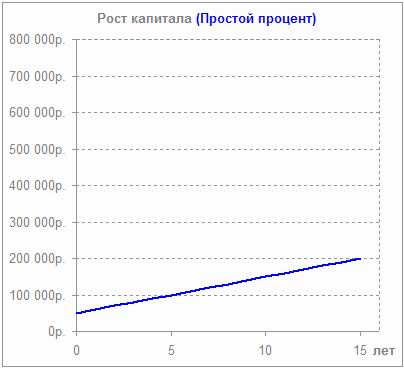 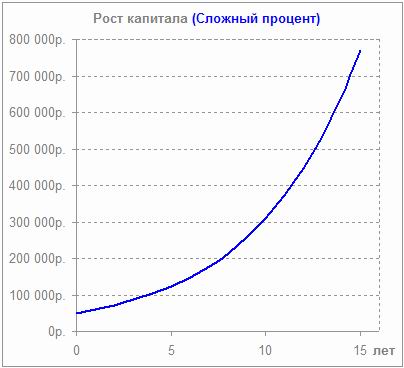 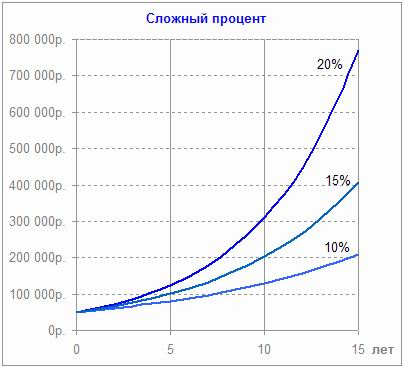 